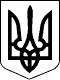 УКРАЇНАЖИТОМИРСЬКА ОБЛАСТЬНОВОГРАД-ВОЛИНСЬКА МІСЬКА РАДАМІСЬКИЙ ГОЛОВАРОЗПОРЯДЖЕННЯвід  10.01.2022  № 5 (о)Про розгляд пропозицій та зауважень, висловлених депутатами та міським головою під час підготовки та проведення сімнадцятої сесії міської ради восьмого скликанняКеруючись пунктами 2, 7, 19, 20 частини четвертої статті 42 Закону України «Про місцеве самоврядування в Україні», статтею 23 Закону України «Про статус депутатів місцевих рад», статтею 48 Регламенту Новоград-Волинської міської ради восьмого скликання, враховуючи пропозиції, зауваження, висловлені депутатами міської ради та міським головою під час підготовки та проведення  сімнадцятої сесії міської ради восьмого скликання:1. Керівникам виконавчих органів міської ради вжити заходи з розгляду та виконання пропозицій і зауважень депутатів міської ради та міського голови, які висловлені під час підготовки та проведення  сімнадцятої сесії міської ради восьмого скликання, що додаються.2. Посадовим особам, зазначеним у додатку, до 01.02.2022 надати інформацію про виконання цього розпорядження секретарю міської ради Гвозденко О.В. та в електронному вигляді організаційному відділу міської ради для узагальнення та інформування на черговій сесії міської ради восьмого скликання.3. Розпорядження міського голови від 29.10.2021 № 293(о)  «Про розгляд пропозицій та зауважень, висловлених депутатами та міським головою під час підготовки та проведення п’ятнадцятої сесії міської ради восьмого скликання» зняти з контролю.4. Контроль за виконанням цього розпорядження покласти на секретаря міської ради  Гвозденко О.В.Міський голова	                                                                      Микола БОРОВЕЦЬДодаток до розпорядження міського голови                                                                                                      від  10.01.2022  № 5 (о)Пропозиції і зауваження депутатів міської ради та міського голови, які висловлені під час підготовки та проведеннясімнадцятої сесії міської ради восьмого скликанняКеруючий справами виконавчого комітетуміської ради           				                                                     Олександр ДОЛЯ  № з/пКим внесено пропозицію, зауваженняЗміст пропозицій та зауваженьПосадові особи міської ради, відповідальні за розгляд та реалізацію 1Постійна комісія(Литвин П.М.)Опрацювати питання щодо подання позову до суду стосовно передачі Новоград-Волинською районною радою об’єктів спільної власності до комунальної власності міської територіальної громади відповідно до вимог чинного законодавства.Антонюк П.Г.1Постійна комісія(Литвин П.М.)Опрацювати питання щодо виведення з роботи КНС на території ПАТ «Новоград-Волинський завод сільгоспмашин» шляхом влаштування обвідного самоплинного колектору.Годун О.В.Тимофіїв О.В.2Постійна комісія(Сухих А.Ю.)При розподілі вільного залишку бюджетних коштів розглянути можливість спрямування 190 тис.грн на заміну вікон в Школі мистецтв.Широкопояс О.Ю.Ящук І.К.2Постійна комісія(Сухих А.Ю.)Підготувати на чергову сесію міської ради інформацію щодо видів робіт та видатків на їх проведення, передбачених в бюджеті міської територіальної громади на 2022 рік на субсидії та поточні трансферти підприємств (код 2610).   Годун О.В.2Постійна комісія(Сухих А.Ю.)Начальнику управління соціального захисту населення підготувати пакет документів щодо переведення в Житомирський геріатричний пансіонат (с.Іванівка) осіб похилого віку (жителів міської територіальної громади), які перебувають у стаціонарному відділенні Лебедівського терцентру та поінформувати про результати вирішення зазначеного питання.Хрущ Л.В.3Постійна комісія(Рудницький Д.В.)Опрацювати питання щодо  встановлення відповідальності старост за неналежне виконання своїх обов’язків, визначених Положенням про старосту.Доля О.П.Антонюк П.Г.3Постійна комісія(Рудницький Д.В.)Внести на розгляд постійної комісії з питань житлово-комунального господарства, екології та водних ресурсів питання щодо взяття на баланс відрізку дороги  (в’їзд на вул.Дружби зі сторони с.Кущове) з метою можливості проведення  ремонту  дорожнього покриття.Годун О.В.4Постійна комісія(Широкопояс О.Ю.)Опрацювати питання щодо проблем функціонування медичної інформаційної системи для закладів охорони здоров’я «HELSI» та за необхідності внести відповідні пропозиції.Боришкевич А.П.Борис В.М.Вошко І.В.4Постійна комісія(Широкопояс О.Ю.)Опрацювати питання щодо необхідності введення до штату ДЮСШ 0,5 ставки бухгалтера та внести відповідні пропозиції на розгляд чергової сесії міської ради.    Циба Я.В.5Погоджувальна радаВнести на розгляд чергової сесії міської ради проект рішення щодо внесення змін до Положення про комплексну систему відеоспостереження та відеоаналітики Новоград-Волинської міської територіальної громади з урахуванням рекомендацій, внесених на  засіданні робочої наради за участю депутатів міської ради та представників правоохоронних органів.Доля О.П.Костюк О.М.Антонюк П.Г.5Погоджувальна радаОпрацювати питання щодо ефективності використання УЗД-апарату лікарями КНП «ЦПМСД».  Боришкевич А.П.5Погоджувальна радаЗдійснити моніторинг пасажирських перевезень під час перебування  військовослужбовців військового гарнізону в зоні проведення ООС та після повернення їх в місце постійної дислокації.  Гудзь І.Л.Володіна А.В.Хрущ Л.В.5Погоджувальна радаОпрацювати питання щодо запровадження можливих механізмів організації обліку перевезення пільгових категорій громадян, зокрема обладнання автомобільного  транспорту валідаторами, запровадження картки жителя міської територіальної громади тощо та внести відповідні пропозиції на розгляд сесії міської ради.  Гудзь І.Л.Хрущ Л.В.Володіна А.В.6Протокольне доручення пленарного засідання згідно пропозиції Колотова С.Ю.Провести інвентаризацію дорожніх знаків з метою подальшого встановлення необхідних та демонтажу застарілих.Годун О.В.7Протокольне доручення пленарного засідання згідно пропозиції Боровця М.П.Опрацювати питання щодо внесення до Правил благоустрою норми стосовно встановлення та утримання систем   відеоспостереження на територіях ОСББ та інших суб’єктів господарювання. Годун О.В.7Протокольне доручення пленарного засідання згідно пропозиції Боровця М.П.При розподілі вільного залишку бюджетних коштів передбачити КП «Новоград-Волинськтеплокомуненерго» кошти на погашення різниці в тарифах на послуги постачання теплової енергії для категорії «Населення» в опалювальному періоді 2021-2022 років.  Годун О.В.Тодорович Л.М.Ящук І.К.8Протокольне доручення пленарного засідання згідно пропозиції Поліщука О.В. Додатково опрацювати питання щодо організації харчування приватними суб’єктами господарювання в дошкільних навчальних закладах та про результати поінформувати на черговій сесії міської ради.Борис Н.П.Ващук Т.В.9Протокольні пропозиції Поліщука О.В.Опрацювати питання щодо створення наглядових рад всіх комунальних підприємств міської ради та внести відповідні проекти рішень на розгляд чергової сесії міської ради.Гудзь І.Л.Якубов В.О.Боришкевич А.П.Володіна А.В. Годун О.В.9Протокольні пропозиції Поліщука О.В.Внести на розгляд чергової сесії питання щодо звітів голів постійних комісій міської ради.Гвозденко О.В.10Протокольна пропозиція Литвинчука С.А.Підготувати інформацію щодо потреби в коштах на утримання додаткових класів з урахуванням граничної кількості учнів в класах в закладах загальної середньої освіти, передбаченої чинним законодавством в сфері освіти.Ващук Т.В.